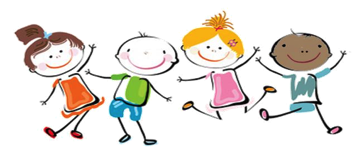 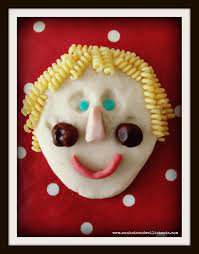 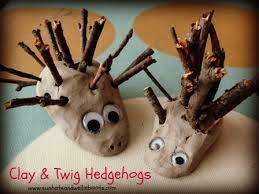 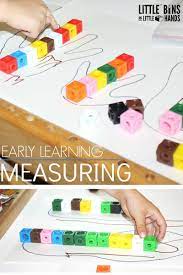 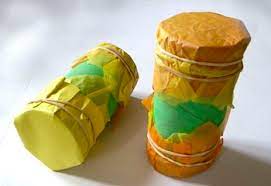 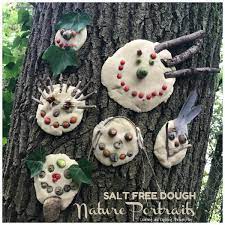 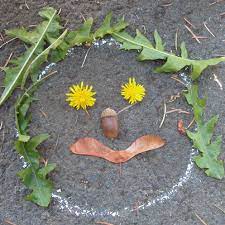 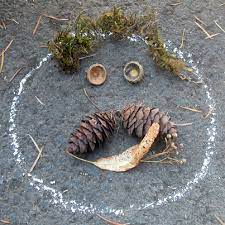 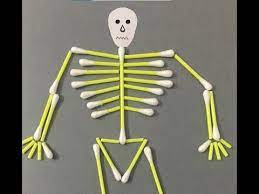 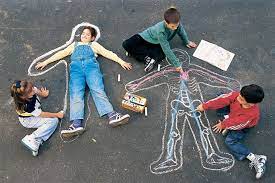 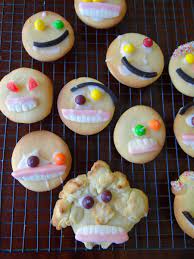 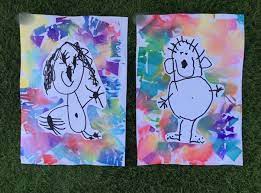 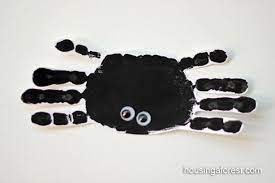 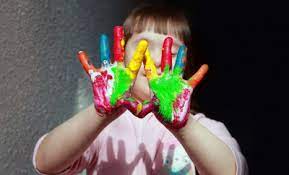 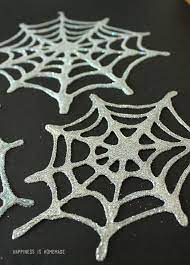 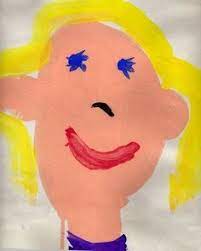 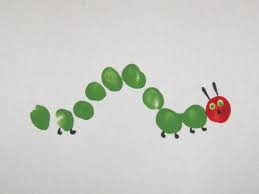 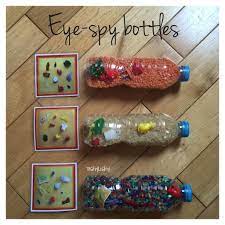 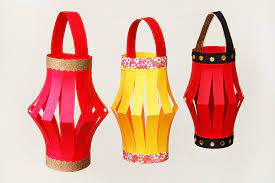 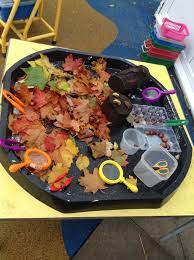 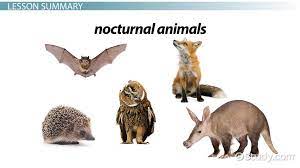 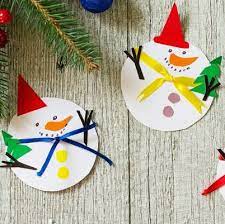 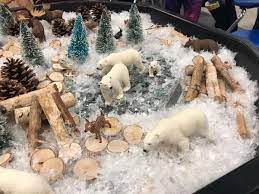 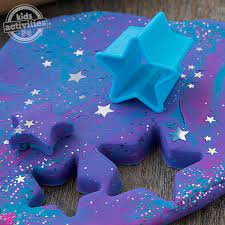 Suggested Books linked to PSHE and starting school: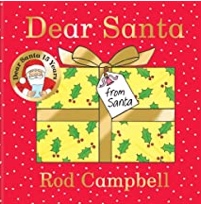 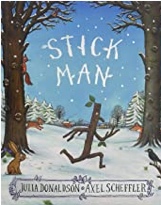 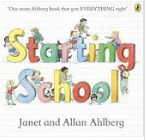 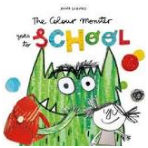 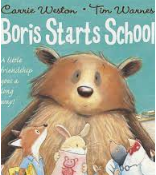 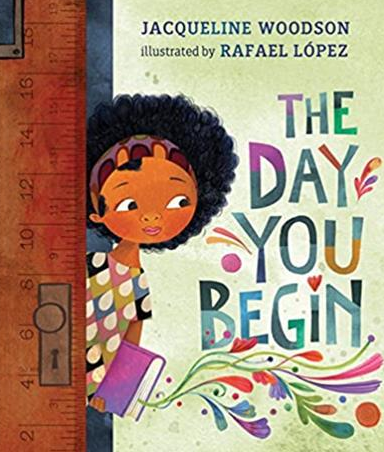 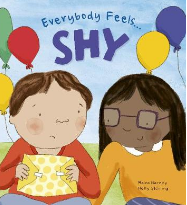 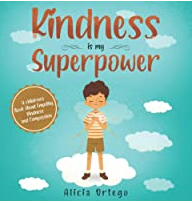 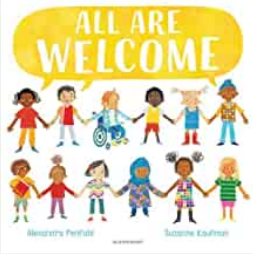 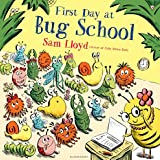 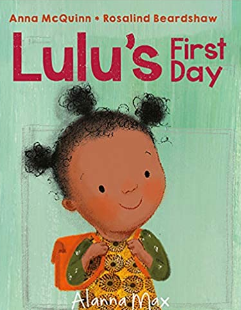 Autumn/Spooky Time/Bonfire Night/Diwali Books: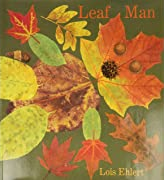 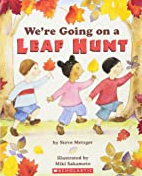 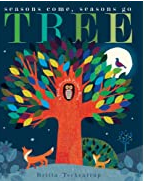 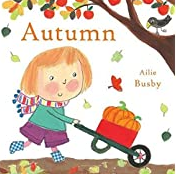 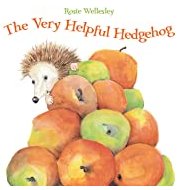 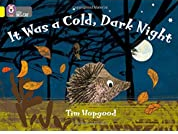 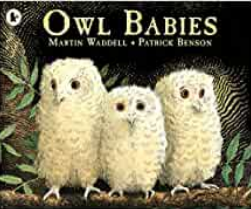 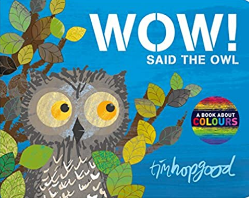 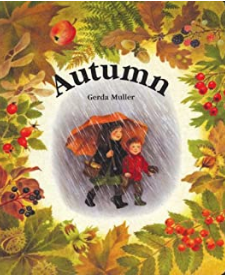 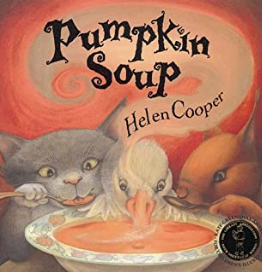 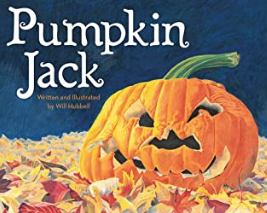 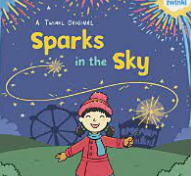 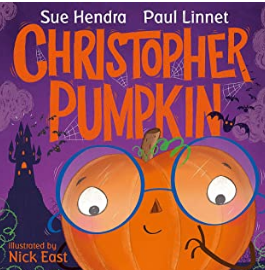 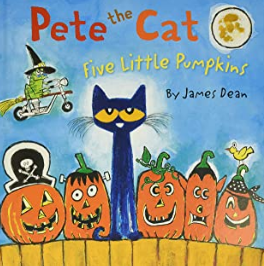 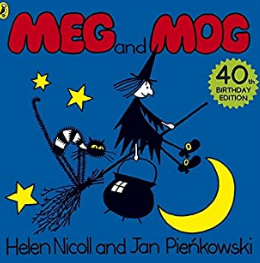 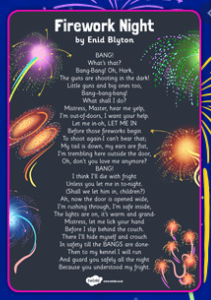 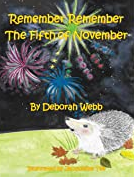 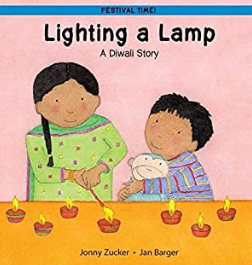 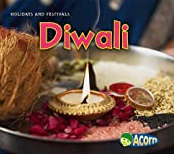 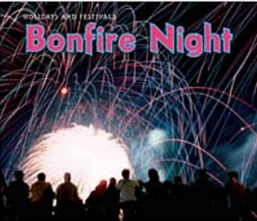 Winter/Christmas Books: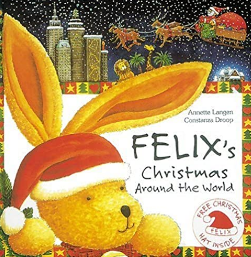 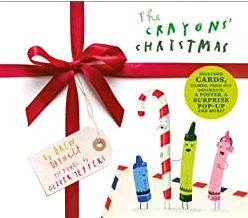 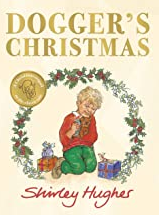 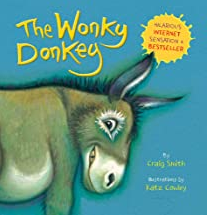 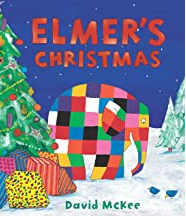 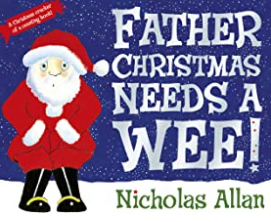 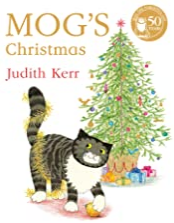 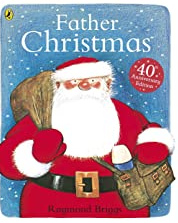 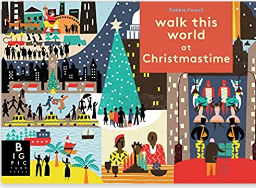 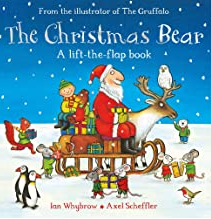 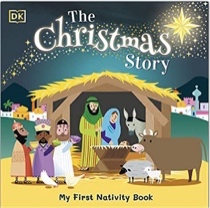 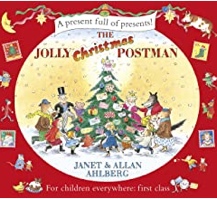 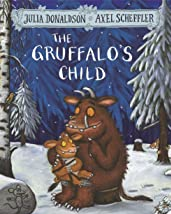 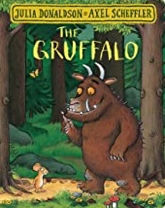 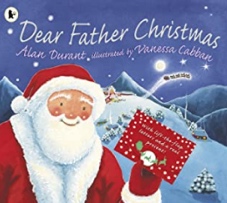 